Uz pomoć odrasle osobe, učenik „čita“ pjesmicu (imenuje ili samo pokazuje sličice prstom).IVA I LUTKA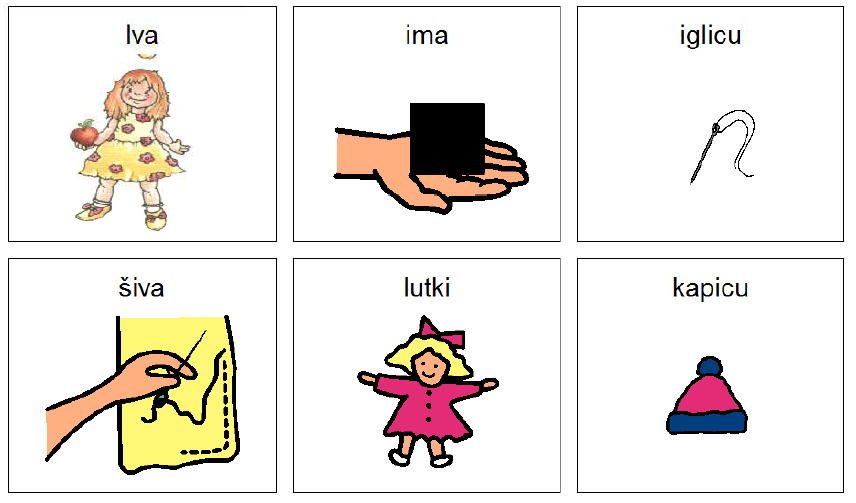 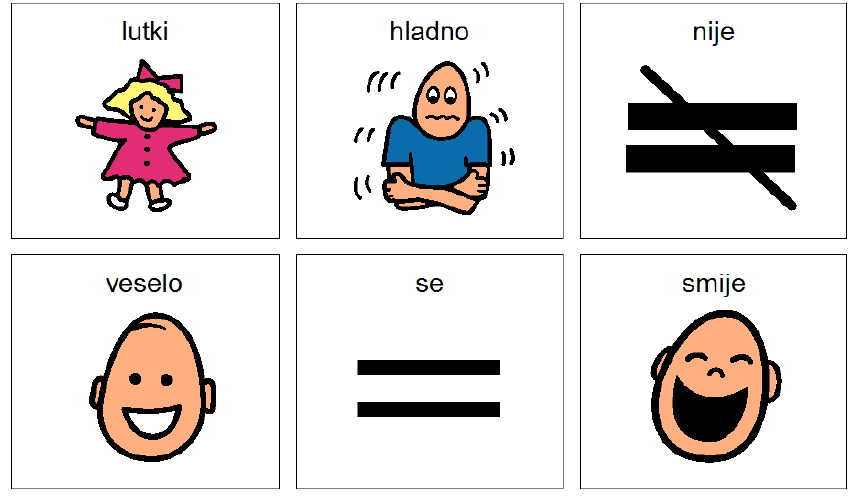 Što Iva ima?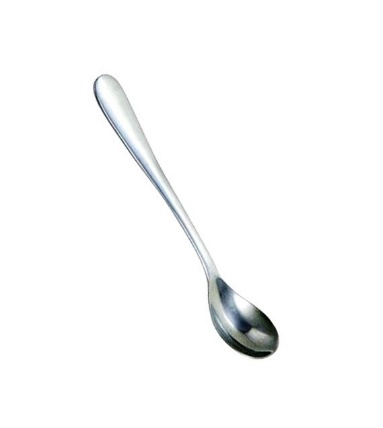 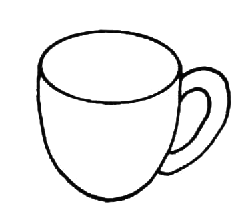 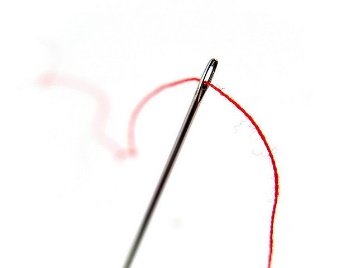 Što Iva šiva?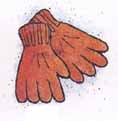 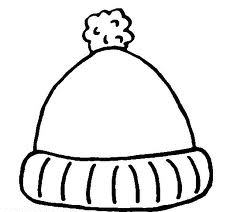 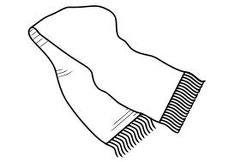 Kakva je lutka? Vesela ili tužna?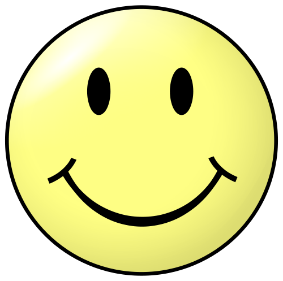 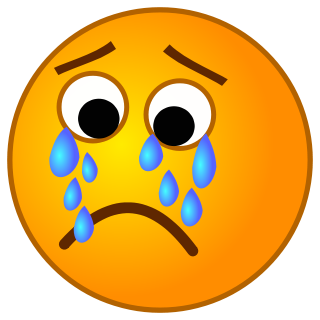 